РОССИЙСКАЯ ФЕДЕРАЦИЯИРКУТСКАЯ ОБЛАСТЬМУНИЦИПАЛЬНОЕ ОБРАЗОВАНИЕ «КАЧУГСКИЙ РАЙОН»ДУМА МУНИЦИПАЛЬНОГО РАЙОНАРЕШЕНИЕ«О работе ОГБУЗ «Качугская районная больница» по оказанию медицинской помощи населению»2  ноября 2016 г.	р.п. КачугЗаслушав отчет главного врача ОГБУЗ «Качугская  районная больница»  Федосеева А.Н. о работе ОГБУЗ «Качугская  районная больница» по оказанию медицинской помощи населению, руководствуясь ст.ст. 25,49 Устава МО «Качугского района», Дума муниципального районаРЕШИЛА:1.	Отчет главного врача ОГБУЗ «Качугская  районная больница»   Федосеева А.Н. об оказании медицинской помощи населению ОГБУЗ «Качугская  районная больница»   принять к сведению.2.	Главному врачу ОГБУЗ «Качугская  районная больница»   Федосееву А.Н.: 2.1.	подготовить предложение по укомплектованности врачебными кадрами
(педиатр, терапевт, реаниматолог, стоматолог);усилить контроль за работой участковых врачей, участковых педиатров  и фельдшеров скорой помощи в плане диспансеризации;разработать мероприятия по выявлению онкозаболеваний на ранних стадиях;совместно с главами поселений провести собеседования  с учениками 11 классов и целевых направлений на обучение на фельдшеров;совместно с депутатами Думы муниципального района, главами поселений, руководителями организаций и предприятий, расположенных на территории района, обеспечить проведение диспансеризации. Контроль за исполнением  решения возложить на первого заместителя мэра муниципального района Макрышеву Н.В.Мэр муниципального района                                                            Т.С. Кириллова2  ноября   2016г.р.п. Качуг	№ 58Основные сведения.В настоящее время ОГБУЗ «Качугская районная больница» представлена:- стационаром в п. Качуг включающий в себяинфекционное отделение на 8 коек.хирургическое отделение на 10 коектерапевтическое отделение на 22 койки. педиатрическое отделение на 8 коек.родильное отделение на 5 коек.гинекологическое отделение на 7 коек.- поликлиникой на 180 посещений в смену.- Харбатовской и Бирюльской участковыми больницами на 12 и 17 коек соответственно. - Верхоленской, Ангинской, Манзурской и В.Тутурской врачебными амбулаториями. - 24 ФАПами. Из всех ФАПов постоянно функционируют только 9 в населенных пунктах Заречное, Карлук, Никилей, Исеть, Тимирязево, Залог, М.Голы, Б.Голы, Б.Тарель. Функционируют один день в неделю ФАПы в населенных пунктах Корсуково, Аргун, Копылово, Хальск, Косогол, Бутаково, Белоусово. В остальных населенных пунктах Качугского района ФАПы не функционируют полностью в виду отсутствия фельдшеров. По состоянию на 01.10.2016 г. ОГБУЗ «Качугская районная больница» работает 321 человек, из них не медицинского персонала 120, младшего медицинского персонала 54, среднего медицинского персонала 121, и врачей 26 человек. В 2016 году принято врачей – 4, хирурги: Тирских П.П., Уменчина А.В.; дерматовенеролог – Кудрявцева А.В.; офтальмолог – Бузинаева М.С. уволилось врачей 2 – хирург Самарки В.Н. и терапевт Шаристипанова С.Э. Все врачи трудоустроены по программе «Земский доктор». В 2016 году уволилось 5 фельдшеров: поликлиника Мадаева Л.К., Манзурская врачебная амбулатория Михайлова Г.С., ФАП в д. Магдан - Хамарханова Н.В., Першина О.Н. – ФАП д. Аргун, Бирюльская УБ – Горбунова Ю.С. Принято фельдшеров – 0.В 2016 году уволилось медицинских сестер – 0. Принято медицинских сестер трое: Куртаева А.М. – прививочный кабинет в детской поликлинике, Найдич А.А. массажный кабинет, Вяткина Л.В. – хирургическое отделение.  Потребность в настоящее время в медицинских кадрах составляет: Врачей 9: терапевт – 4, стоматолог 2, психиатр, нарколог, педиатр.Среднего медицинского персонала – 14 фельдшера на ФАПы, больницы и амбулатории, так же требуются акушерка – 1, медицинские сестры – 4. Крайне неблагоприятная ситуация с медицинским персоналом сложилась в Харбатовской УБ в связи с переездом в п. Качуг 2 фельдшеров, в Манзурской ВА в связи с увольнением Михайловой Г.С. Необходимо искать фельдшеров и предусматривать для них меры социальной поддержки в населенных пунктах в первую очередь: в селах Бирюлька и Анга в связи с преклонным возрастом работающих фельдшеров, а так же в села Манзурка, Белоусово и Харбатово; в ФАПы д.Аргун, д.Корсуково, и д.Шейно. В поселке Качуг остро ощущается необходимость во врачах стоматологах и терапевтах, педиатре, психиатре – наркологе.   Обеспеченность врачами на 100.000 населения в Качугском районе составляет 14.0, при областном показателе 36.2, в РФ – 43.7. Укомплектованность медицинскими кадрами у нас в районе составляет 71.8% при среднеобластном показателе 92.8%.Таким образом необходимо предусмотреть меры поддержки для уже принятых сотрудников, и сотрудников, которые возможно будут приняты в 2017 году. Материально – техническое обеспечение.Основные вопросы по материально – техническому обеспечению это:Строительство нового здания поликлиники.Обновление парка автомобилей скорой помощи.Приобретение переносного рентген аппарата.В настоящее время медицинское задание на строительство нового здания поликлиники находится на рассмотрении в МЗИО.В ноябре 2016 года в ОГБУЗ «Качугская районная больница» поступит 1 автомобиль скорой медицинской помощи класса «В». Но это не изменит текущую ситуацию так как необходимо получение как минимум 2 автомобилей скорой медицинской помощи класса «В» в текущем году и двух автомобилей скорой медицинской помощи класса «В» в 2017 году. Кроме того, необходимо заменить как минимум одну вакуумную автомашину. Приобретение мобильного рентген аппарата необходимо для проведения флюорографических осмотров населения отдаленных населенных пунктов, жители которых практически не выезжают на профилактические осмотры - в частности это с. В.Тутуры, д.Чинонга, д.Магдан.  Показатели.Среднее число посещений на одного жителя в год составляет 4.5, при среднеобластном 8.1.Показатель проведения профилактических осмотров (диспансеризации) в 2015 году составил 61.4% от планируемого, при среднеобластном показателе 92.0%.На текущий момент показатель проведения профилактических осмотров (диспансеризации) составляет 38% от планируемого на 2016 год. Общая заболеваемость всего населения по классам болезней за 2015г (на 100 тыс. населения)Необходимо отметить крайне высокий показатель заболеваний, возникающих в период «беременности, родов и послеродовой период» - превышает среднеобластной показатель в 5.6 раза, показатель «Отдельные состояния, возникающие в перинатальном периоде» - выше областного в 1,5 раза и врожденные аномалии (пороки развития) – превышает среднеобластной показатель в 2 раза. Это говорит о низком качестве планирования беременности, не прохождении медицинских осмотров женщинами перед и в период беременности. Социально – опасные заболевания.За последние три года отмечается снижение уровня заболеваемости туберкулезом, при этом отмечается рост смертности – это говорит о низкой выявляемости туберкулеза в районе – диагноз выставляется посмертно.  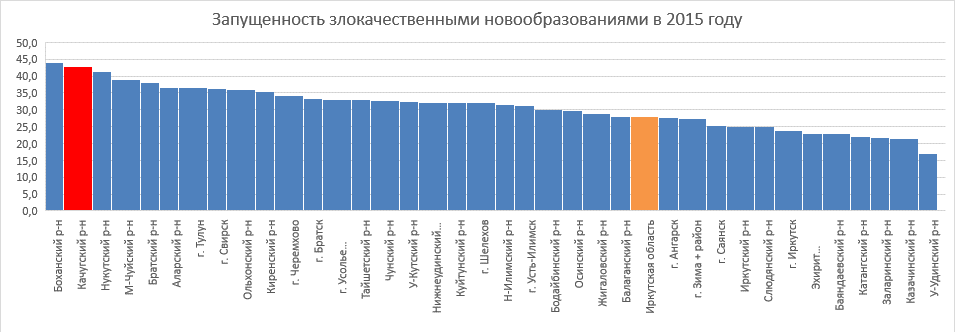 В Качугском районе первое место занимает рак легких, второе место занимает рак желудка, третье место занимает рак молочной железы, четвертое место – рак кишечника, пятое место – рак предстательной железы. В виду низкой обращаемости населения с профилактической целью онкологические заболевания выявляются на поздних стадиях.  Главный врач ОГБУЗ «Качугская РБ»                                           А.Н. Федосеев11.10.2016 г. Некоторые инфекционные и паразитарные болезниНовообразованияБолезни кровиБолезни эндокринной системыПсихические расстройства и расстройства поведенияБолезни нервной системыБолезни глаза Болезни уха Болезни системы кровообращенияБолезни органов дыханияБолезни органов пищеваренияБолезни кожи и подкожной клетчаткиБолезни костно-мышечной системы Болезни мочеполовой системыБеременность, роды и послеродовой периодОтдельные состояния, возникающие в перинатальном периодеврожденные аномалии (пороки развития)травмы, отравления и некоторые другие последствия воздействия внешних причинКачугский р-н49015186100090954587434599394767242295207910970469823349914142536303016124204Иркутская область519752541446898752906805120794553218084574914114621716305134167636198180910605ЗАБОЛЕВАЕМОСТЬ   ВИЧ - ИНФЕКЦИЕЙ   (на 100 тысяч населения).ЗАБОЛЕВАЕМОСТЬ   ВИЧ - ИНФЕКЦИЕЙ   (на 100 тысяч населения).ЗАБОЛЕВАЕМОСТЬ   ВИЧ - ИНФЕКЦИЕЙ   (на 100 тысяч населения).ЗАБОЛЕВАЕМОСТЬ   ВИЧ - ИНФЕКЦИЕЙ   (на 100 тысяч населения).ЗАБОЛЕВАЕМОСТЬ   ВИЧ - ИНФЕКЦИЕЙ   (на 100 тысяч населения).ЗАБОЛЕВАЕМОСТЬ   ВИЧ - ИНФЕКЦИЕЙ   (на 100 тысяч населения).ЗАБОЛЕВАЕМОСТЬ   ВИЧ - ИНФЕКЦИЕЙ   (на 100 тысяч населения).ЗАБОЛЕВАЕМОСТЬ   ВИЧ - ИНФЕКЦИЕЙ   (на 100 тысяч населения).ЗАБОЛЕВАЕМОСТЬ   ВИЧ - ИНФЕКЦИЕЙ   (на 100 тысяч населения).ЗАБОЛЕВАЕМОСТЬ   ВИЧ - ИНФЕКЦИЕЙ   (на 100 тысяч населения).Показатель на 100 тыс. населенияПоказатель на 100 тыс. населенияПоказатель на 100 тыс. населенияПоказатель на 100 тыс. населенияПоказатель на 100 тыс. населенияПоказатель на 100 тыс. населенияПоказатель на 100 тыс. населенияПоказатель на 100 тыс. населенияТемп прироста/снижения (2015 к 2010)2008г.2009г.201020112012201320142015Темп прироста/снижения (2015 к 2010)Качугский районКачугский район44,448,843,7132,751,981,298,8128,6194,3Иркутская областьИркутская область100,2116,8109,6118,2134,3134,6148,9148,435,4РФ РФ 41,343,941,247,152,954,358,463,654,4